Worksheet Bはじめまして！はあけみです。2です。        にすんでいます。、でにかよっています。のかぞくは       です。と、とがいます。それから、      がいっぴきいます。のはラッキーです。は、いろいろなや               があって、しいまちです。は、と          にったり、だちとあそんだりします。のくにきれいながありますから、よく、          といっしょにをします。しゅみは、アニメをることです。きなアニメは、「            」です。は、オーストラリアにったことがありません。いつか、オーストラリアにってタスマニアンデビルや              をみたいです。それから、                      もてみたいです。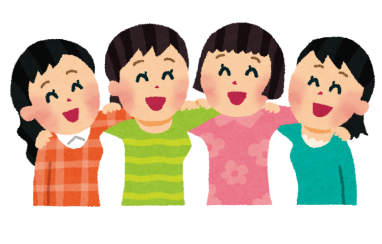 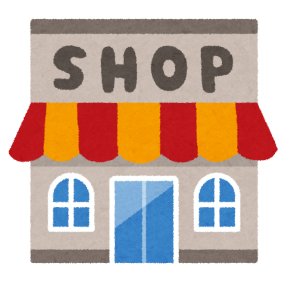 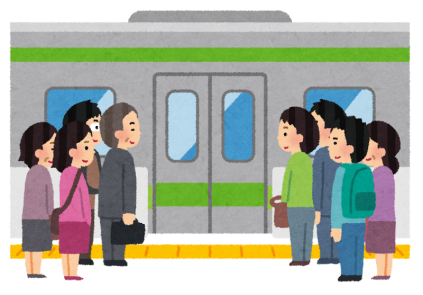 